Cisco Certified Network Associate (CCNA) - Router and SwitchIssued by Cisco in June 2016Expiration June 2019Covers basic configuration of Cisco switches and routersTITLE & SUBTITLE - ENDORSEMENTSIssued by AGENCY on DATEExpiration DATEDETAILSTITLE & SUBTITLE - ENDORSEMENTSIssued by AGENCY on DATEExpiration DATEDETAILSMaria Romero Hansen (Mama)Maria Romero FernandezMrhansen87@gmail.com1-907-555-1234 (mobile)https://linkedin.com/in/maria-hansen-89abcdefMailing Address1234 J Street #56Anchorage, Alaska, 995019/10/2011 → PresentStreet Address1234 J Street #56Anchorage, Alaska 995019/10/2011 → PresentMailing Address % Joaquim & Alexa FernandezPost Office Box 234567Anchorage, Alaska 99523-456710/9/1987 → 9/10/2011Street Address101112 West 13th Avenue #14Anchorage, Alaska 99501 10/9/1987 → 9/10/2011Current Name (Nickname)Previous NameEmail AddressPhone # (mobile/home/message/work)Linked-In AddressCurrent Mailing AddressP. O. Box # / Physical AddressCity, State/Province/Country & Zip CodeStart Date → PresentCurrent Street AddressPhysical AddressCity, State/Province/Country & Zip CodeStart Date → PresentPrevious Mailing AddressP. O. Box # / Physical AddressCity, State/Province/Country & Zip Code Start Date → End DatePrevious Street AddressPhysical AddressCity, State/Province/Country & Zip CodeStart Date → End DatePrevious Mailing AddressP. O. Box # / Physical AddressCity, State/Province/Country & Zip CodePrevious Street AddressPhysical AddressCity, State/Province/Country & Zip CodeStart Date → End DatePrevious Mailing AddressP. O. Box # / Physical AddressCity, State/Province/Country & Zip CodePrevious Street AddressPhysical AddressCity, State/Province/Country & Zip CodeStart Date → End DatePrevious Mailing AddressP. O. Box # / Physical AddressCity, State/Province/Country & Zip CodePrevious Street AddressPhysical AddressCity, State/Province/Country & Zip CodeStart Date → End DatePrevious Mailing AddressP. O. Box # / Physical AddressCity, State/Province/Country & Zip CodePrevious Street AddressPhysical AddressCity, State/Province/Country & Zip CodeStart Date → End DateThe University of Alaska, Anchorage (UAA)Address: 3901 Old Seward Hwy #130, Anchorage, Alaska 99518 Phone Number: 1-907-786-6864Associate of Applied Science - Computer Network Technologies - 12/200701/2003 → 06/2016Overall GPA: 3.81Comments: I took classes after graduation to update my skills in the field of studies.School/Training Facility Address City, State/Province/Country Zip CodePhone Number:Degree/Diploma (Earned/Expected) in Major/Field of Study --Graduation DateStart Date → End Date Overall GPA: Comments: School/Training Facility Address City, State/Province/Country Zip CodePhone Number:Degree/Diploma (Earned/Expected) in Major/Field of Study --Graduation DateStart Date → End Date Overall GPA: Comments: School/Training Facility Address City, State/Province/Country Zip CodePhone Number:Degree/Diploma (Earned/Expected) in Major/Field of Study --Graduation DateStart Date → End Date Overall GPA: Comments: School/Training Facility Address City, State/Province/Country Zip CodePhone Number:Degree/Diploma (Earned/Expected) in Major/Field of Study --Graduation DateStart Date → End Date Overall GPA: Comments:Alder and Spruce Enterprises7901 West 5th Avenue, Suite# 802Anchorage, Alaska 99501Office Assistant → Network Administrator06/01/2004 → 3/13/2020$15.00/hour → End Pay $24.00/hourKim Mulvaney, IT DirectorPhone: 1-907-555-6789 – Fax: 1-907-555-9876Laid off – Closed due to CovidProvided IT desktop and server support for more than 300 end-usersSet up and maintained a MySQL database that contains more than 150,000 customer records by PCI/DSS, the Gramm-Leach-Bliley Act, and other high-security standardsWorked as a team to develop the technical network infrastructure with 99.99% uptime and the various in-house programs, and complying with strict data security standardsAssisted more than 6,000 customers a month during the summer months in arranging sight-seeing tours, shipping supplies, and other logistical ventures for the remote sitesAssisted customers with various issues related to their sight-seeing experienceEMPLOYER NAMEWORKSITE ADDRESSWORK SITE CITY, STATE/PROVINCE/COUNTRY ZIP CODESTART POSITION → END POSITIONSTART DATE → END DATE$ STARTING PAY → $ END PAYSupervisor’s name, Position: Reason for Leaving: Duties:State each accomplishment in the past tense, even for the current employerPress the ENTER key to add another item until you enter all of your accomplishmentsEMPLOYER NAMEWORKSITE ADDRESSWORK SITE CITY, STATE/PROVINCE/COUNTRY ZIP CODESTART POSITION → END POSITIONSTART DATE → END DATE$ STARTING PAY → $ END PAYSupervisor’s name, PositionReason for Leaving: Duties:State each accomplishment in the past tense, even for the current employerPress the ENTER key to add another item until you enter all of your accomplishments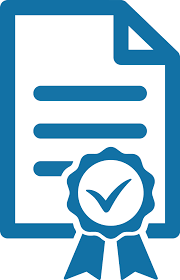 Awards, Certifications, Licenses, and RecognitionsCopy the top blank template item, paste it below it, leave it empty for future use, and list your most recent accomplishment, award, certification, or license first, and then the next most recent until you list them all. Be sure to replace the words that are ALL CAPS with the appropriate information. See the example below (in gray).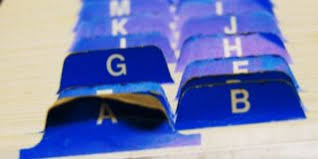 Contact HistoryPlease enter your contact history, starting with your current contact information and working your way back. Be sure to replace the words below with the appropriate information. See the example below (in gray).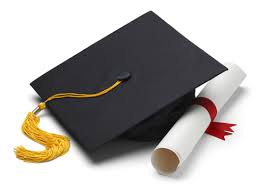 Education BackgroundList your educational background, starting with your current or most recent institution, and then work your way back (see the example below in gray). Always leave a blank entry on top of your access to copy for future studies. 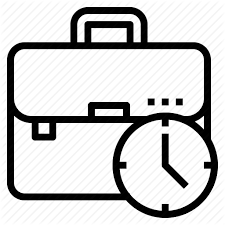 Work HistoryPlease fill in as much as you can about your work history, starting with your most recent employer, and then work your way back (see example below in gray). Be sure to leave a blank entry on top of your last access to copy for future work. 